ПОСТАНОВЛЕНИЕот 29.07.2015 г. № 283а.  ХакуринохабльО подготовке проекта внесения изменений в Правила землепользования и застройки муниципального образования «Заревское сельское поселение»В соответствии со статьями 30-36 Градостроительного кодекса Российской Федерации глава администрации МО «Шовгеновский район» п о с т а н о в л я е т:1. Приступить к подготовке проекта внесения изменений в Правила землепользования и застройки муниципального образования «Заревское сельское поселение».2. Комиссии по подготовке внесения изменений в Правила землепользования и застройки муниципальных образований начать работы по подготовке внесения изменений в Правила землепользования и застройки муниципального образования «Заревское сельское поселение».3. Установить срок 2 месяца для разработки проекта внесения изменений в Правила землепользования и застройки муниципального образования «Заревское сельское поселение».4. Опубликовать настоящее постановление в газете «Заря» и разместить на официальном сайте муниципального образования в сети Интернет.5. Контроль за выполнением настоящего постановления возложить на заместителя главы муниципального образования «Шовгеновский район» М.С. Непшекуева .РЕСПУБЛИКА АДЫГЕЯАдминистрация муниципального образования«Шовгеновский район»385440, а. Хакуринохабль, ул. Шовгенова, 9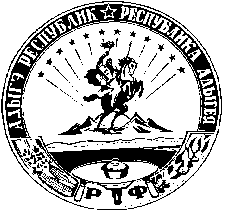 АДЫГЭ РЕСПУБЛИКМуниципальнэ образованиеу«Шэуджэн район»иадминистрацие385440, къ. Хьакурынэхьабл,ур. Шэуджэным ыцI, 9Глава администрацииМО «Шовгеновский район»А.Д. Меретуков